ПРИКАЗ № __-пг. Петропавловск – Камчатский	      __ ________ 2020 годаПРИКАЗЫВАЮ:Внести в приказ Агентства инвестиций и предпринимательства Камчатского края от 21.03.2018 № 57-п «Об утверждении критериев оценки бизнес-планов, финансово-экономических обоснований, предоставляемых субъектами малого и среднего предпринимательства Камчатского края для получения финансовых мер поддержки» следующие изменения:дополнить частью 13(7) в следующей редакции:«13(7). Утвердить критерии оценки финансово-экономических обоснований, предоставляемых субъектами малого и среднего предпринимательства для получения субсидий субъектами малого и среднего предпринимательства, осуществляющим деятельность в сфере общественного питания, в целях финансирования расходов, связанных с доставкой продуктов питания, согласно приложению 19; 2) дополнить приложением 19 в редакции согласно приложению 1 к настоящему приказу.2. Разместить настоящий Приказ на официальном сайте исполнительных органов государственной власти Камчатского края в сети Интернет: www.kamgov.ru.3. Опубликовать настоящий Приказ в официальном печатном издании губернатора и Правительства Камчатского края «Официальные ведомости».4. Настоящий Приказ вступает в силу со дня его официального опубликования.Врио Министра							       	   Герасимова О.В.Приложение 1к приказу Министерства инвестиций и предпринимательства Камчатского края от ____ № __-п«Приложение 19к приказу Агентства инвестиций и предпринимательства Камчатского края от 21.03.2018 № 57-пКритерии оценки финансово-экономических обоснований,предоставляемых субъектами малого и среднего предпринимательства, осуществляющим деятельность в сфере общественного питания, в целях финансирования расходов, связанных с доставкой продуктов питанияОценка финансово-экономического обоснования проекта осуществляется по следующим критериям:Направление расходования средств субсидии.Общая оценка реализуемого проекта.Оценка финансово-экономического обоснования проекта осуществляется Комиссией по предоставлению государственной поддержки субъектам малого и среднего предпринимательства.	По каждому критерию финансово-экономического обоснования проекта каждым членом Комиссии по предоставлению государственной поддержки субъектам малого и среднего предпринимательства, присутствующим на заседании, присваивается от 1 до 5 баллов.	Финансово-экономическое обоснование проекта признается соответствующим критериям, если средний балл по каждому из критериев составляет не менее 3 баллов. ».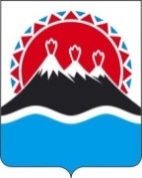 МИНИСТЕРСТВО ИНВЕСТИЦИЙ И ПРЕДПРИНИМАТЕЛЬСТВА КАМЧАТСКОГО КРАЯО внесении изменений в приказ Агентства инвестиций и предпринимательства Камчатского края от 21.03.2018 № 57-п «Об утверждении критериев оценки бизнес-планов, финансово-экономических обоснований, предоставляемых субъектами малого и среднего предпринимательства Камчатского края для получения финансовых мер поддержки»